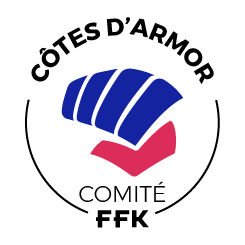 FORMULAIRE DE DEMANDE DE PASSEPORTS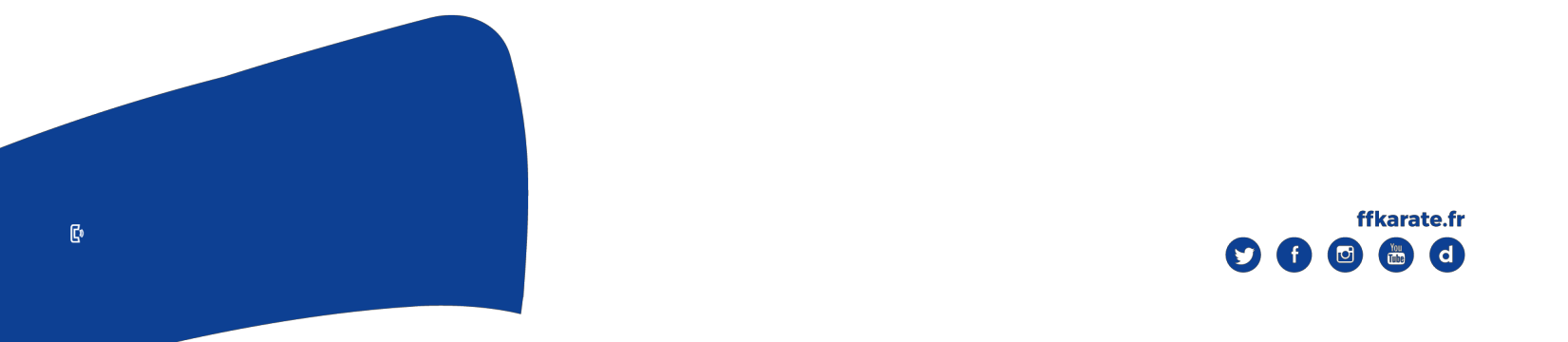 PASSEPORTSPRIX DU PASSEPORTNombre de passeports commandés Nombre de passeports commandés KARATE25 €A M V25 €WUSHU25 €KRAV MAGA25€A M S E A25€Les passeports seront adressés par courrier postal en Recommandé avec Accusé Réception. Les frais réels inhérents à chaque envoi seront  facturés en sus des passeports. Une facture sera fournie Le règlement sera à effectuer à l’ordre du : Comité Départemental de Karaté  22Les passeports seront adressés par courrier postal en Recommandé avec Accusé Réception. Les frais réels inhérents à chaque envoi seront  facturés en sus des passeports. Une facture sera fournie Le règlement sera à effectuer à l’ordre du : Comité Départemental de Karaté  22Les passeports seront adressés par courrier postal en Recommandé avec Accusé Réception. Les frais réels inhérents à chaque envoi seront  facturés en sus des passeports. Une facture sera fournie Le règlement sera à effectuer à l’ordre du : Comité Départemental de Karaté  22Les passeports seront adressés par courrier postal en Recommandé avec Accusé Réception. Les frais réels inhérents à chaque envoi seront  facturés en sus des passeports. Une facture sera fournie Le règlement sera à effectuer à l’ordre du : Comité Départemental de Karaté  22Les passeports seront adressés par courrier postal en Recommandé avec Accusé Réception. Les frais réels inhérents à chaque envoi seront  facturés en sus des passeports. Une facture sera fournie Le règlement sera à effectuer à l’ordre du : Comité Départemental de Karaté  22ADRESSE RETOURADRESSE RETOURADRESSE RETOURNom du club : _ _ _ _ _ _ _ _ _ _ _ _ _ _ _ _ _ _ _ _ _ _ _ _ _ _ _ _ _ _ _ _ _ _ _ _ _ _Nom & Prénom : _ _ _ _ _ _ _ _ _ _ _ _ _ _ _ _ _ _ _ _ _ _ _ _ _ _ _ _ _ _ _ _ _ _ _ _Adresse : _ _ _ _ _ _ _ _ _ _ _ _ _ _ _ _ _ _ _ _ _ _ _ _ _ _ _ _ _ _ _ _ _ _ _ _ _ _ _ __ _ _ _ _ _ _ _ _ _ _ _ _ _ _ _ _ _ _ _ _ _ _ _ _ _ _ _ _ _ _ _ _ _ _ _ _ _ _ _ _ _ _ _ _ _Tel : _ _ _ _ _ _ _ _ _ _ _ _ _ _ _ Mail : _ _ _ _ _ _ _ _ _ _ _ _ _ _ _ _ _ _ _ _ _ _ _ _ _Nom du club : _ _ _ _ _ _ _ _ _ _ _ _ _ _ _ _ _ _ _ _ _ _ _ _ _ _ _ _ _ _ _ _ _ _ _ _ _ _Nom & Prénom : _ _ _ _ _ _ _ _ _ _ _ _ _ _ _ _ _ _ _ _ _ _ _ _ _ _ _ _ _ _ _ _ _ _ _ _Adresse : _ _ _ _ _ _ _ _ _ _ _ _ _ _ _ _ _ _ _ _ _ _ _ _ _ _ _ _ _ _ _ _ _ _ _ _ _ _ _ __ _ _ _ _ _ _ _ _ _ _ _ _ _ _ _ _ _ _ _ _ _ _ _ _ _ _ _ _ _ _ _ _ _ _ _ _ _ _ _ _ _ _ _ _ _Tel : _ _ _ _ _ _ _ _ _ _ _ _ _ _ _ Mail : _ _ _ _ _ _ _ _ _ _ _ _ _ _ _ _ _ _ _ _ _ _ _ _ _Nom du club : _ _ _ _ _ _ _ _ _ _ _ _ _ _ _ _ _ _ _ _ _ _ _ _ _ _ _ _ _ _ _ _ _ _ _ _ _ _Nom & Prénom : _ _ _ _ _ _ _ _ _ _ _ _ _ _ _ _ _ _ _ _ _ _ _ _ _ _ _ _ _ _ _ _ _ _ _ _Adresse : _ _ _ _ _ _ _ _ _ _ _ _ _ _ _ _ _ _ _ _ _ _ _ _ _ _ _ _ _ _ _ _ _ _ _ _ _ _ _ __ _ _ _ _ _ _ _ _ _ _ _ _ _ _ _ _ _ _ _ _ _ _ _ _ _ _ _ _ _ _ _ _ _ _ _ _ _ _ _ _ _ _ _ _ _Tel : _ _ _ _ _ _ _ _ _ _ _ _ _ _ _ Mail : _ _ _ _ _ _ _ _ _ _ _ _ _ _ _ _ _ _ _ _ _ _ _ _ _